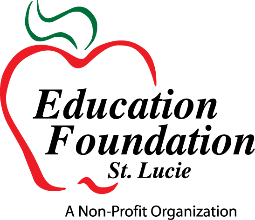 Working Together for SuccessGrant Application 2016-2017Application must be submitted by August 26, 2016The purpose of the Working Together for Success grant program is to fund innovative projects designed to improve literacy, increase graduation rates, enhance career/technical education, support STEAM (Science, Technology, Engineering, The Arts & Mathematics) education, engage low performing students and sustaining quality instruction. Grant funds may be used for materials and/or equipment, but not for student stipends, meals or food. Name of School/Department: ___________________________________________________   Project Applicant: ______________________	Administrator: ______________________Title of Project: _______________________________________________________________Email Address: _____________________________________ Cell Phone: ________________Please check which grant you are applying for:Classroom (limited to $1,000)			School Wide (limited to $1,500) District Wide (limited to $2,500) 		Kathy Basile (VPK to Grade 3)Programmatic Focus Area (Check all that apply):	Literacy		         Graduation Rates	          Career/Technical Education	Low-Performing	         Stem			          Quality Instruction FrameworkSubject Area (Select most applicable):	Art/Music		         Math			          Health	Science		         Reading			          Exceptional/Special Education	Social Studies		         Writing			          Other: ___________________Amount Requested: 			                           	     ($) ____________Number of low performing students involved: 			____________Total number of participants involved: 				____________Total number of students involved: 					____________Grades Addressed:							____________Number of high poverty students that will be affected: 	____________Project DetailsProject Abstract:Tell us in 300 words or less what your project is about. (Think: If in an elevator with a random person what would I say about this project and its potential impact?)Project Summary (Not to exceed one page): Summarize the proposed grant project. Your project must fall in one of the programmatic focus areas. To the extent possible, we ask that the projects promote student achievement in reading. They should be directly aligned with the District’s Support Focus or the Individual School Improvement Plan. If your project involves teacher training, please describe how your project will assist with developing and implementing quality teacher-in-service programs that provide training in support of state expectations. If applicable, the summary should clearly demonstrate how your project will enhance programs that motivate low performing students.  Need: How did you identify the need for this program? If applicable, how have you identified that the students served by program are “low performing”?Project Goals & Objectives:This section is expected to contact clear statements of the goals and objectives of the project. Include expected dates of project launch and evaluation. Evaluation Plan:Your project must include an evaluation component that will measure academic gains. Evaluation tool(s) should provide both quantitative and qualitative data. Explain what tools you will use to provide both kinds of data. If your evaluation is in connection with data collected from an outside source (such as FCAT scores), how will you measure your outcomes if this information is late. The inclusion of baseline data, expected outcomes, and the reporting of measurable results for all sub-grants awarded is required and will include tangible and intangible evidence of objectives. Examples of quantitative data include pre and post-tests, evaluation of student portfolios using a rubric, and comparison of test scores/achievement levels. Examples of qualitative data include: questionnaires, focus groups, and interviews. Report on improvements in, knowledge of, and/or attitudes towards areas of programmatic focus. Budget: Submit a budget explaining how these items will enhance the project. Please use the table provided for itemizing expenditures.  Allowable expenditures: programmatic staff, benefits for program staff, training/conferences, professional and technical services, classroom materials, computer software, computer hardware, other equipment, program supplies, in state travel, and printing.Non-Allowable expenditures include: administrative expenses, capital improvements, support of interscholastic athletics, refreshments, decorative items, awards for outstanding service, Travel out of state and the entertainment of dignitaries.Communication & Reporting:Communication is key to ensuring project success. Should you be awarded a grant, please make sure to keep the Foundation updated with all changes. This includes any issues, changes in personnel, or delays in your program. Please contact 772-429-5505 or email claire.clark@stlucieschools.org.The Education Foundation will provide you with a word document to report on the progress of your program and expenses. Please make sure to mark your calendar for the following dates should you receive a grant. Pictures, press releases, school social media posts are welcomed. The Foundation would love to visit your schools and classrooms to see your programs in action!  Reports must be completed using the provided forms and sent via email in a word document, with a hard copy must be sent via District Inter-Office Mail.Mid-Year Report due on December 1, 2016. The Foundation must be notified if you will not spend all of the funds requested.  Final ReportReport due on May 25, 2017. Please include all pictures, press releases, budget, and receipts. ____ I understand that all funding dispersed must be accounted for with receipts.____ I understand that a mid-year report is required by December 1, 2016.____ I certify that all of the above information is accurate and true to the best of my ability. Signature of Applicant: _______________________________ 		Date: _________Signature of Principal: ________________________________		Date: _________Itemized BudgetCategory of ExpenditureTotal AmountRelated ActivitySalaries BenefitsProfessional Contracted Workers (i.e. stipend workers, trainers, work for fee etc.)Classroom materialsTravelProgram suppliesComputer SoftwareComputer Hardware*Other Equipment (not computers)*Printing**Tuition/Training/ConferencesAdmission FeesRoom Rental FeesInternet Service**Telephone Service**Postage**TOTALS**Only if these categories are directly related to program implementationRelated Activity (What activity does this support in the grant? i.e. classroom project, training, computer project, etc.)